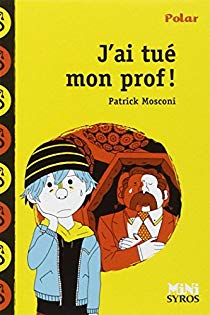 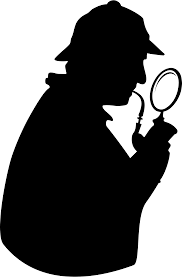 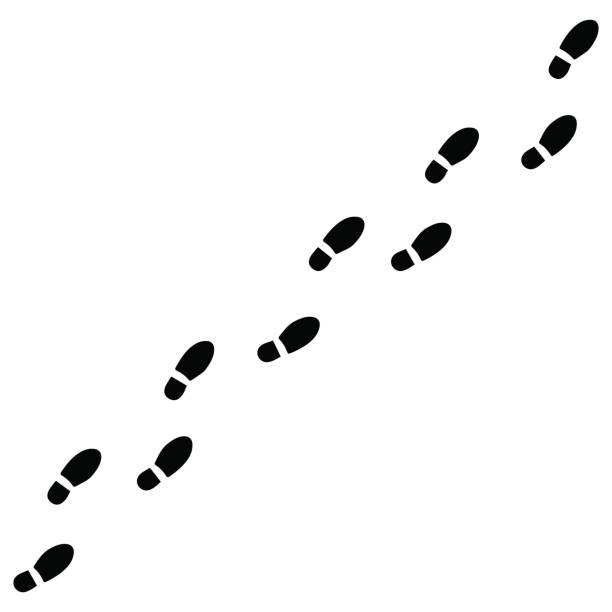 1/ Qui sont les deux personnages principaux dans ce texte ?…………………………………………………………………………………………………………………………………………………………………2/ Pourquoi le professeur est-il surnommé « Moustaches » ?…………………………………………………………………………………………………………………………………………………………………3/ Quelle blague Julien fait-il à son professeur ?…………………………………………………………………………………………………………………………………………………………………4/ Que se passe-t-il lorsque le prof se lève de sa chaise ?…………………………………………………………………………………………………………………………………………………………………5/ Comment réagissent les élèves ? …………………………………………………………………………………………………………………………………………………………………6/ Que fait le professeur pour que les élèves ne voient plus son slip ?…………………………………………………………………………………………………………………………………………………………………7/ Pourquoi les élèves cessent-ils de rire ? …………………………………………………………………………………………………………………………………………………………………8/ Pourquoi Julien décide-t-il de se dénoncer ?…………………………………………………………………………………………………………………………………………………………………9/ Comment réagit alors le professeur face à Julien ?…………………………………………………………………………………………………………………………………………………………………10/ Cherche dans le dictionnaire la définition du mot « suspense » puis recopie-la dans le cadre ci-dessous :● le suspense : ………………………………………………………………………………………………………………………………………………………………………………………………………………………………………………………………………………………………………11/ Trouve un synonyme pour chacun des mots suivants :● tumulte (n.c) : ………………………………………		● dissimuler (v.) : ………………………………………12/ Dans le texte, trouve deux mots qui appartiennent au champ lexical du roman policier puis recopie-les ci-dessous :13/ A partir des informations du texte, dessine Mr Lambert dans le cadre ci-dessous :1/ Pourquoi Julien a-t-il honte ?…………………………………………………………………………………………………………………………………………………………………2/ Pourquoi craint-il le conseil de classe ?…………………………………………………………………………………………………………………………………………………………………3/ Quel moyen Julien trouve-t-il pour résoudre ses ennuis ?…………………………………………………………………………………………………………………………………………………………………4/ D’où lui est venue cette idée ?…………………………………………………………………………………………………………………………………………………………………5/ Pourquoi Julien est-il de bonne humeur le lendemain matin ? …………………………………………………………………………………………………………………………………………………………………6/ De quoi se vante-t-il auprès de son ami Phill ?…………………………………………………………………………………………………………………………………………………………………7/ Recopie l’expression qui montre que le principal du collège est triste. …………………………………………………………………………………………………………………………………………………………………8/ Qu’est-il arrivé à Moustaches ?…………………………………………………………………………………………………………………………………………………………………9/ Comment réagit Julien lorsqu’il apprend la terrible nouvelle ?…………………………………………………………………………………………………………………………………………………………………10/ Cherche dans le dictionnaire la définition du mot « sceptique » puis recopie-la ci-dessous :● sceptique : …………………………………………………………………………………………………………………………………………………………………………………………………………………………………………………………………………………………………………11/ Trouve un synonyme pour chacun des mots suivants :● maussade (adj.) : ………………………………………		● estomaqué (p.p) : ………………………………………12/ Transpose la phrase suivante (conjuguée à l’imparfait) avec le pronom « nous » :« Il tremblait, grelottait, et transpirait en même temps ».→ Nous …………………………………………………………………………………………………………………………………………………13/ Dans le texte, trouve trois mots qui appartiennent au champ lexical du roman policier puis recopie-les ci-dessous :1/ Où habite Julien ?…………………………………………………………………………………………………………………………………………………………………2/ Fais des recherches afin de savoir près de quelle grande ville de France se situe la ville de Julien.…………………………………………………………………………………………………………………………………………………………………3/ Julien dit qu’il se sent « sale ». D’après toi, que veut dire l’auteur ?□ Julien ne se sent pas bien dans son corps car il n’est pas rentré se doucher chez lui.□ Julien a beaucoup pleuré à cause de ce qu’il a fait et a sali ses vêtements. □ Julien a commis un acte grave et pense qu’il est mauvais au fond de lui.4/ Où Julien se rend-il pour penser à ce qu’il a fait ?…………………………………………………………………………………………………………………………………………………………………5/ Quelle image lui revient toujours dans la tête ?…………………………………………………………………………………………………………………………………………………………………6/ Que vient faire Phill dans la cachette ? …………………………………………………………………………………………………………………………………………………………………7/ Que décide de faire Julien ?…………………………………………………………………………………………………………………………………………………………………8/ Quel service va-t-il demander à Phill ?…………………………………………………………………………………………………………………………………………………………………9/ Pourquoi lui demande-t-il cela ?…………………………………………………………………………………………………………………………………………………………………10/ Cherche dans le dictionnaire la définition du mot « HLM » puis recopie-la ci-dessous :● une HLM : …………………………………………………………………………………………………………………………………………………………………………………………………………………………………………………………………………………………………………11/ Trouve un synonyme pour le mot suivant :● déambuler (v.) : ………………………………………		12/ Explique avec tes mots l’expression de Phill, « il y en a une tapée » :…………………………………………………………………………………………………………………………………………………………………13/ Dans le texte, trouve deux mots qui appartiennent au champ lexical du roman policier puis recopie-les ci-dessous :1/ Pourquoi Julien a-t-il besoin d’un téléphone ?…………………………………………………………………………………………………………………………………………………………………2/ Quel mensonge raconte-t-il à sa mère pour expliquer son absence ?…………………………………………………………………………………………………………………………………………………………………3/ Où se trouve la maison du professeur Lambert ?…………………………………………………………………………………………………………………………………………………………………4/ Quel lieu doit-il traverser afin d’arriver chez le professeur Lambert ?…………………………………………………………………………………………………………………………………………………………………5/ Pourquoi Julien n’a-t-il plus ses repères ?…………………………………………………………………………………………………………………………………………………………………6/ Comment fait-il pour entrer chez les Lambert ?…………………………………………………………………………………………………………………………………………………………………7/ Pourquoi Julien reste-t-il devant la porte ?…………………………………………………………………………………………………………………………………………………………………8/ Pourquoi la silhouette qu’il aperçoit lui parait-elle familière ?…………………………………………………………………………………………………………………………………………………………………9/ Qu’est-ce qui angoisse Julien ?…………………………………………………………………………………………………………………………………………………………………10/ Trouve un synonyme pour le mot suivant :● épier (v.) : ………………………………………			● voûté (adj) : ………………………………………11/ Que veut dire l’expression « avoir les moyens » utilisée à la fin du texte ?…………………………………………………………………………………………………………………………………………………………………12/ Cherche dans le texte deux verbes à l’infinitif qui appartiennent à deux groupes différents puis recopie-les dans les cadres ci-dessous :13/ Dans le texte, trouve deux mots qui appartiennent au champ lexical du roman policier puis recopie-les ci-dessous :1/ Quel indice permet à Julien de deviner que l’homme n’est pas son professeur ?…………………………………………………………………………………………………………………………………………………………………2/ Quel sentiment Julien a-t-il éprouvé si fort qu’il ne pense plus à se sentir coupable ?…………………………………………………………………………………………………………………………………………………………………3/ Que se passe-t-il au moment où Julien décide de partir ?…………………………………………………………………………………………………………………………………………………………………4/ Que fait l’homme pour empêcher Julien de crier ? …………………………………………………………………………………………………………………………………………………………………5/ Que fait l’homme une fois revenu dans la maison avec Julien ?…………………………………………………………………………………………………………………………………………………………………6/ Pourquoi Julien est-il troublé ?…………………………………………………………………………………………………………………………………………………………………7/ Quelle explication Julien donne-t-il pour expliquer sa fuite ?…………………………………………………………………………………………………………………………………………………………………8/ Pourquoi cet homme ressemble-t-il au professeur de Julien ?…………………………………………………………………………………………………………………………………………………………………9/ Pourquoi Julien est-il embarrassé ?…………………………………………………………………………………………………………………………………………………………………10/ Trouve un synonyme pour le mot suivant :● verrouiller (v.) : ………………………………………			● troublé (p.p) : ……………………………………11/ D’après toi, que veut dire l’expression « souffler comme un accordéon asthmatique » utilisée lors de la course poursuite ?…………………………………………………………………………………………………………………………………………………………………12/ Cherche dans le dictionnaire la définition du mot « culpabilité » puis recopie-la ci-dessous :● la culpabilité : ……………………………………………………………………………………………………………………………………………………………………………………………………………………………………………………………………………………………………13/ Dans le texte, trouve deux mots qui appartiennent au champ lexical du roman policier puis recopie-les ci-dessous :1/ Où Julien a-t-il trouvé l’adresse de Mr Lambert ?…………………………………………………………………………………………………………………………………………………………………2/ Pourquoi a-t-il confondu l’adresse de son prof et celle de son frère jumeau ?…………………………………………………………………………………………………………………………………………………………………3/ Pourquoi Julien veut-il rentrer chez lui ?…………………………………………………………………………………………………………………………………………………………………4/ Quel indice permet à Julien de savoir que l’homme est bien son professeur ? …………………………………………………………………………………………………………………………………………………………………5/ D’après toi, pourquoi se sent-il en danger ? …………………………………………………………………………………………………………………………………………………………………6/ Que fait Lambert lorsque Julien tente de partir ?…………………………………………………………………………………………………………………………………………………………………7/ Où Lambert emmène-t-il Julien ?…………………………………………………………………………………………………………………………………………………………………8/ Pourquoi Lambert est-il choqué par la question de Julien ?…………………………………………………………………………………………………………………………………………………………………9/ De quoi Lambert menace-t-il Julien ?…………………………………………………………………………………………………………………………………………………………………10/ Trouve un synonyme pour le mot suivant :● blême (adj.) : ………………………………………		● épouvanté (p.p) : ……………………………………11/ Souligne les verbes dans cet extrait du texte, puis recopie le texte en les transposant au présent.→ La peur lui noue l’estomac, ………………………………………………………………………………………………………………………………………………………………………………………………………………………………………………………………………………………………………………………………………………………………………………………………………………………………………………12/ Cherche l’image d’un flipper puis colle-la dans le cadre ci-dessous :13/ Dans le texte, trouve deux mots qui appartiennent au champ lexical du roman policier puis recopie-les ci-dessous :1/ Pourquoi Julien a-t-il les larmes aux yeux ?…………………………………………………………………………………………………………………………………………………………………2/ Qu’est-il arrivé au frère de Mr Lambert ?…………………………………………………………………………………………………………………………………………………………………3/ Quelle déduction Julien fait-il des aveux de Lambert ?…………………………………………………………………………………………………………………………………………………………………4/ Recopie la phrase du texte qui montre que Julien a eu tort. …………………………………………………………………………………………………………………………………………………………………5/ Quelle promesse Julien doit-il faire à Lambert ?…………………………………………………………………………………………………………………………………………………………………6/ Numérote les étapes du texte dans l’ordre :      Julien pense que son professeur voulait l’héritage de son frère.      Julien promet de garder le secret de son professeur.      Julien supplie son professeur.      Mr Lambert a les larmes aux yeux.      Julien n’a plus peur.      Mr Lambert annonce à Julien que son frère est mort.      Mr Lambert demande à Julien de l’écouter.7/ Retrouve ces phrases dans le texte, surligne le mot qui change puis recopie la phrase correctement en dessous :● « Tu as raison, je suis bien Antoine Lambert, ton professeur de dessin… »→ …………………………………………………………………………………………………………………………………………………………● Sans savoir pourquoi, il sentait qu’il allait lui faire confiance.→ …………………………………………………………………………………………………………………………………………………………8/ Cherche dans le dictionnaire la définition du mot « héritage » puis recopie-la ci-dessous :● un héritage : ……………………………………………………………………………………………………………………………………………………………………………………………………………………………………………………………………………………………………9/ Dans cet extrait du texte, encadre en rouge les verbes puis souligne en bleu les noms communs, en noir les noms propres et en vert les adjectifs. 10/ Ecris l’infinitif des trois verbes encadrés dans le texte ci-dessus : 11/ Dans le texte, trouve deux mots qui appartiennent au champ lexical du roman policier puis recopie-les ci-dessous :1/ Recopie la phrase du texte qui montre que Mr Lambert a dû mal à se confier.…………………………………………………………………………………………………………………………………………………………………2/ Comment s’appelle la fille d’Antoine, le frère de Mr Lambert ?…………………………………………………………………………………………………………………………………………………………………3/ Pourquoi est-elle à l’hôpital ?…………………………………………………………………………………………………………………………………………………………………4/ Qu’est-il arrivé au frère de Mr Lambert ?  …………………………………………………………………………………………………………………………………………………………………5/ Pourquoi lui a-t-il demandé de s’occuper de Mathilde ?  …………………………………………………………………………………………………………………………………………………………………6/ Où Julien retrouve-t-il Lambert ?…………………………………………………………………………………………………………………………………………………………………7/ Où se rendent-ils ?…………………………………………………………………………………………………………………………………………………………………8/ Cherche dans le dictionnaire la définition du mot « veuf » puis recopie-la ci-dessous :● veuf : ……………………………………………………………………………………………………………………………………………………………………………………………………………………………………………………………………………………………………………………9/ Complète cet extrait du texte avec les mots manquants :« Mon frère, qui est ………………………………… depuis l’année dernière, a une petite ………………………………… de huit ans. Elle s’appelle …………………………………. En ce moment, elle se trouve à …………………………………, elle est très ……………………………………. Mon frère se savait atteint d’une maladie ………………………………… qui risquait de l’emporter à tout moment. »10/ Dans le texte, trouve trois mots qui appartiennent au champ lexical du roman policier puis recopie-les ci-dessous :11/ Lis les phrases puis mets une croix dans la bonne colonne : Vrai ou Faux.VFMr Lambert est bouleversé de raconter son secret.Mathilde a sept ans.Le frère de Lambert a une maladie du cœur.Julien ne pense pas pouvoir garder ce secret pour lui.Julien est en pleine forme lorsqu’il retourne au collège.Julien raconte à Phill qu’il s’est réconcilié avec leur professeur.L’hôpital de Mathilde est loin de Paris.Julien pense à offrir un CD à Mathilde.